zzz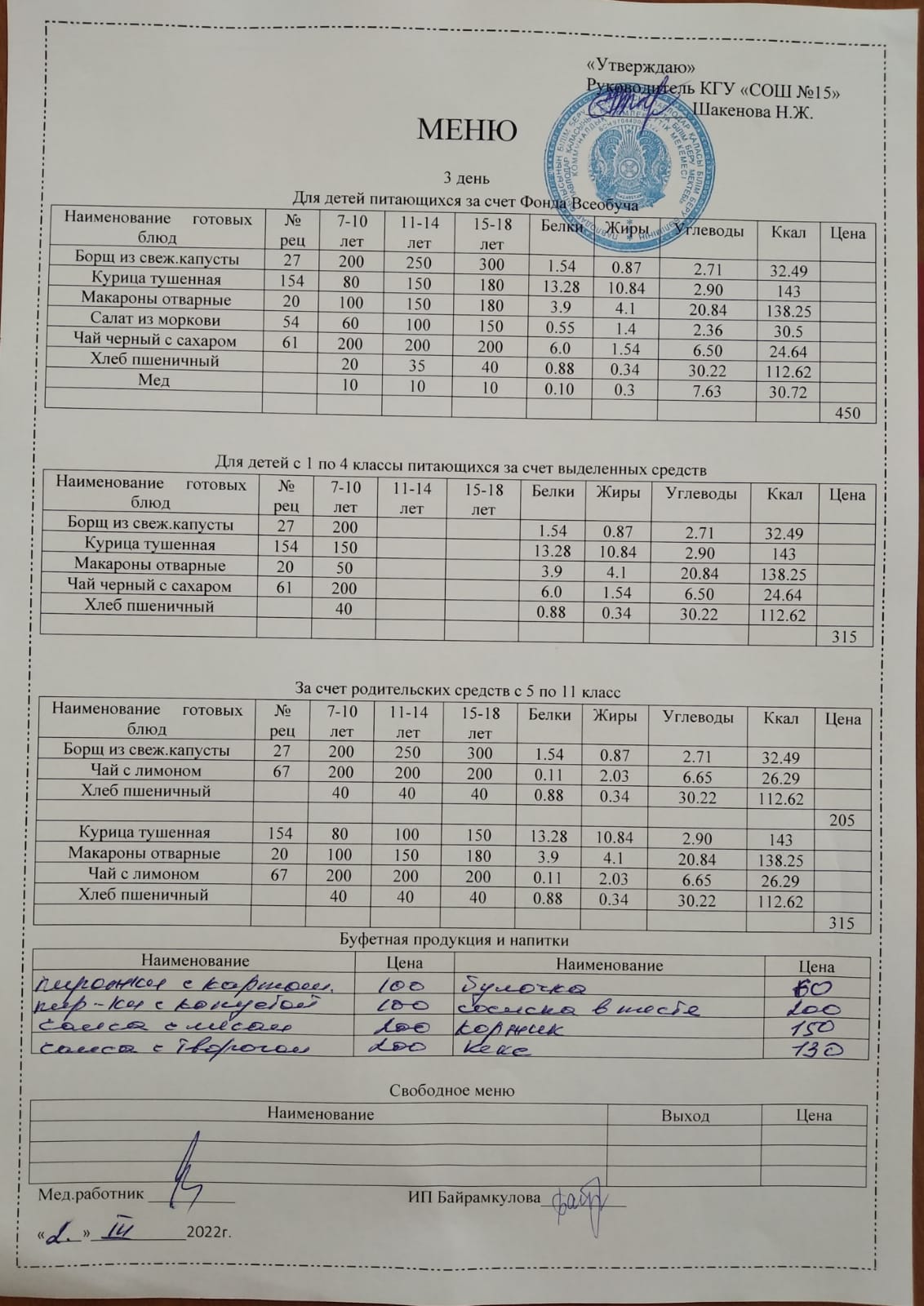 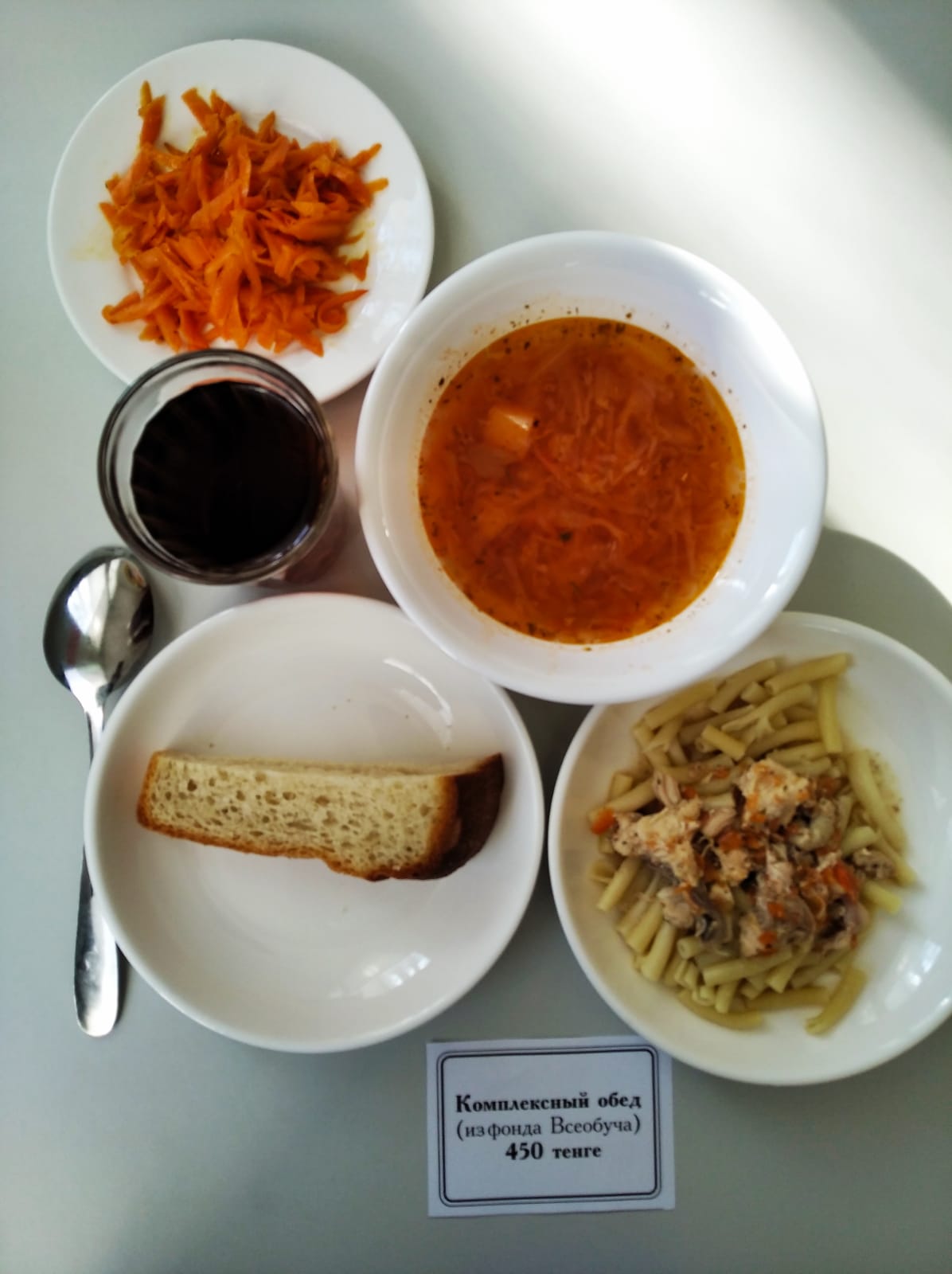 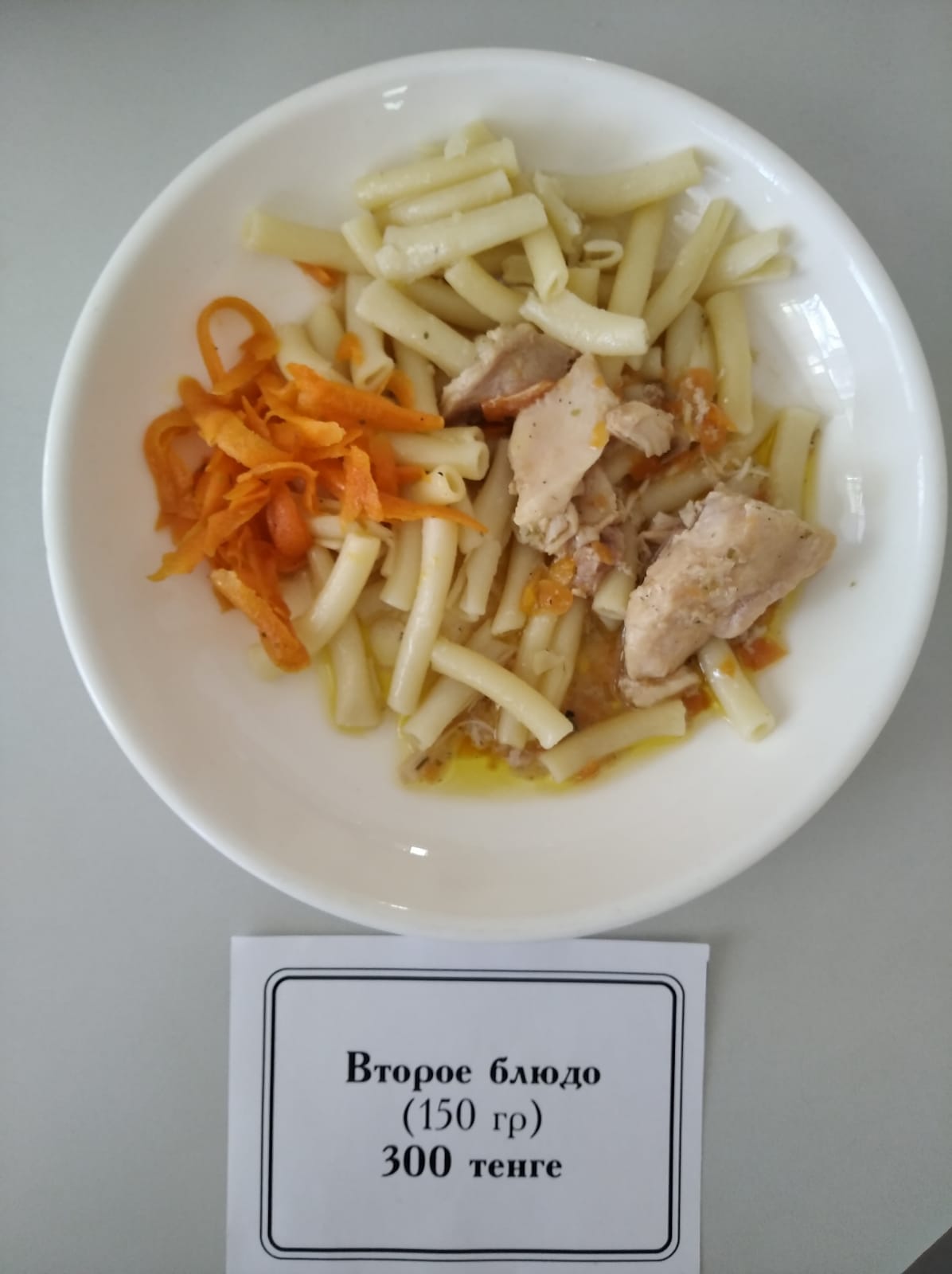 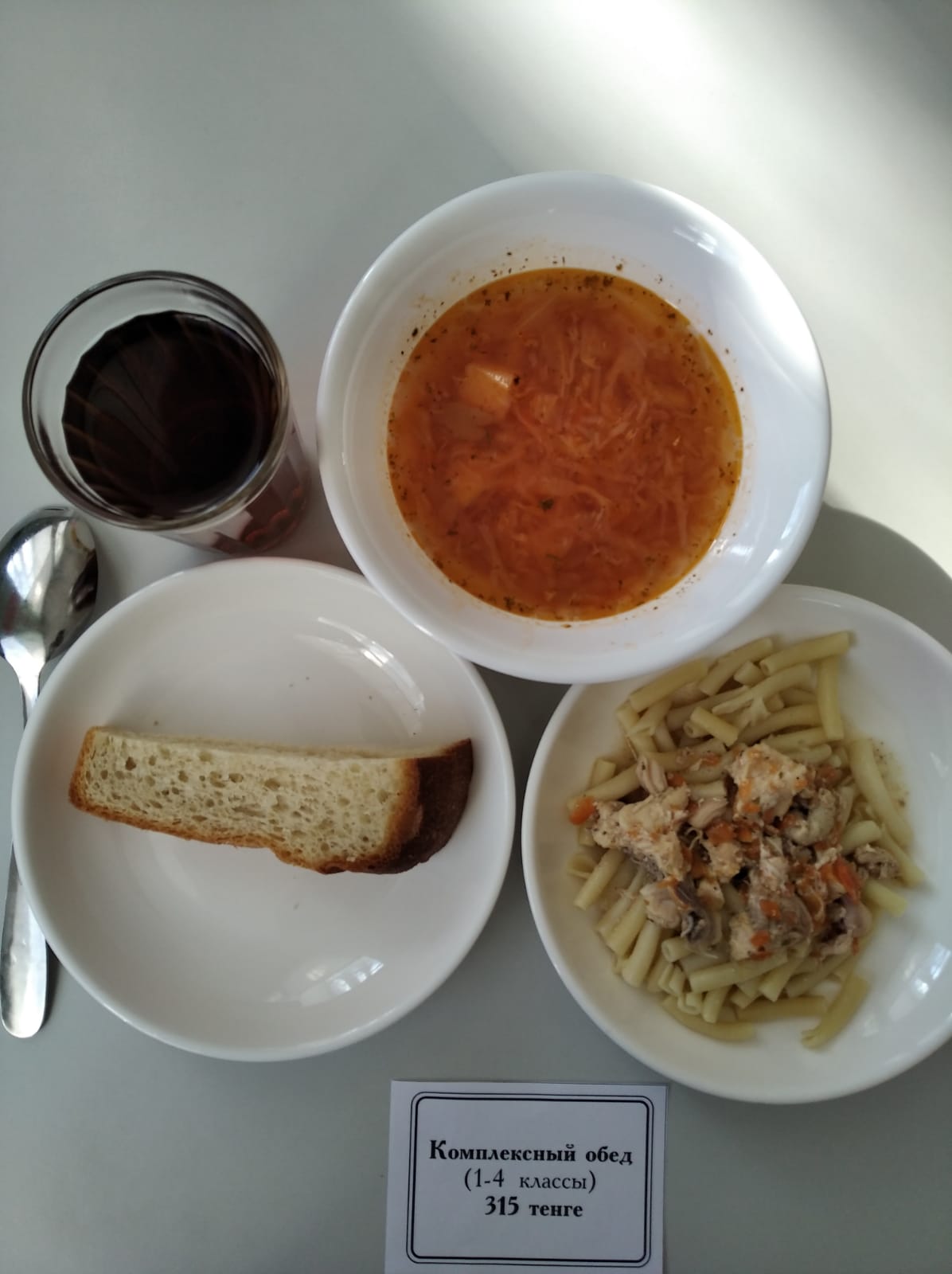 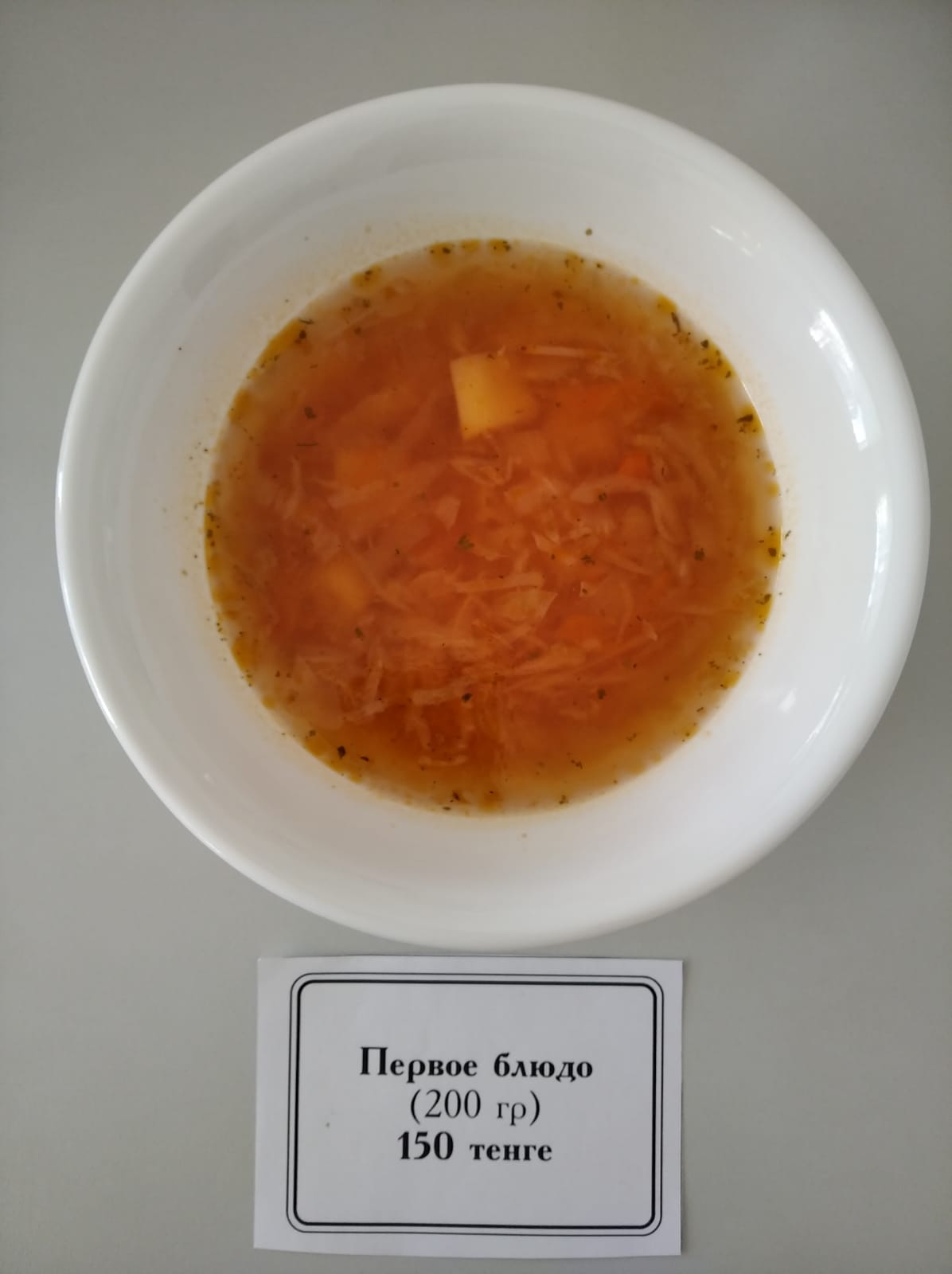 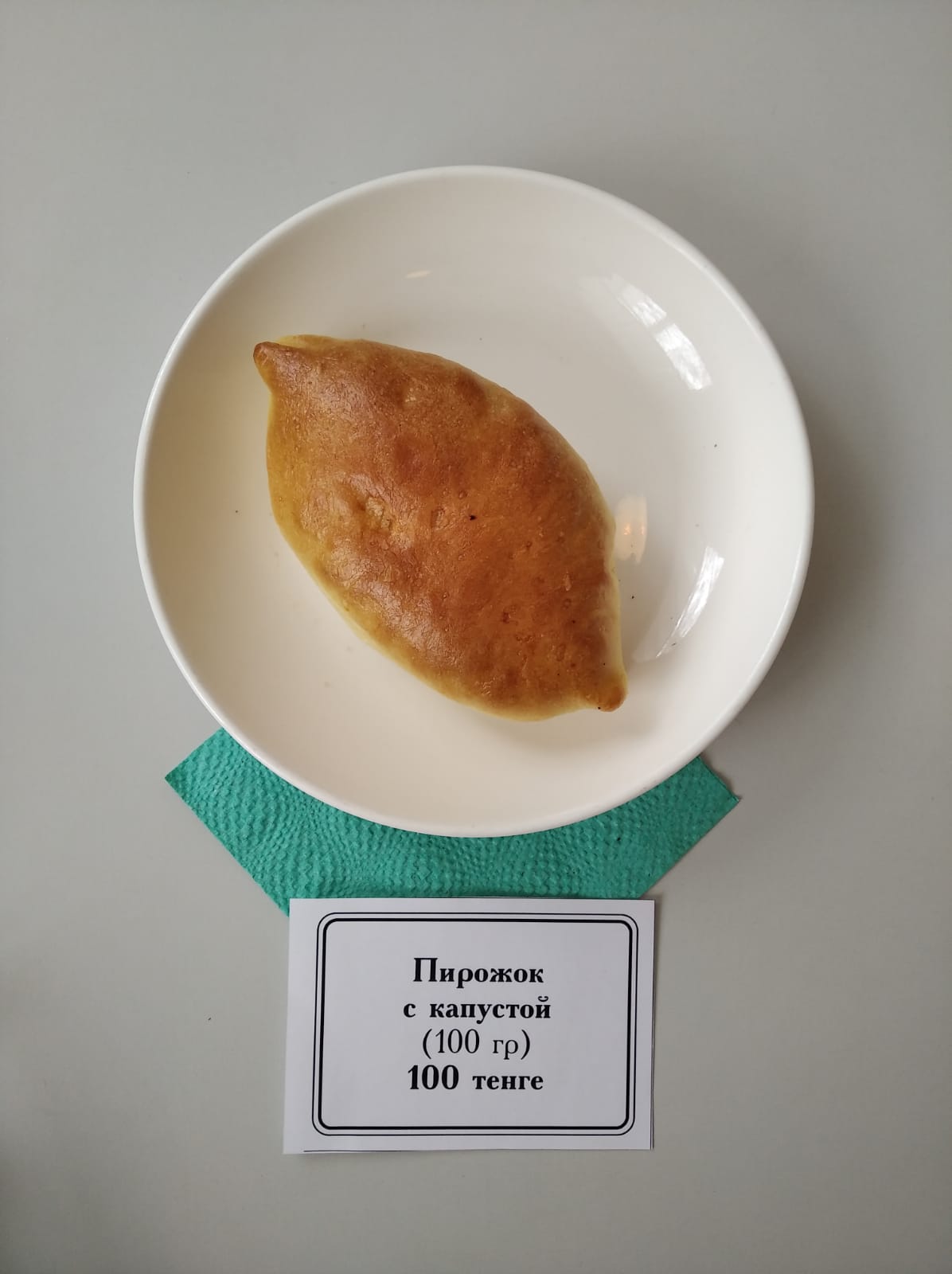 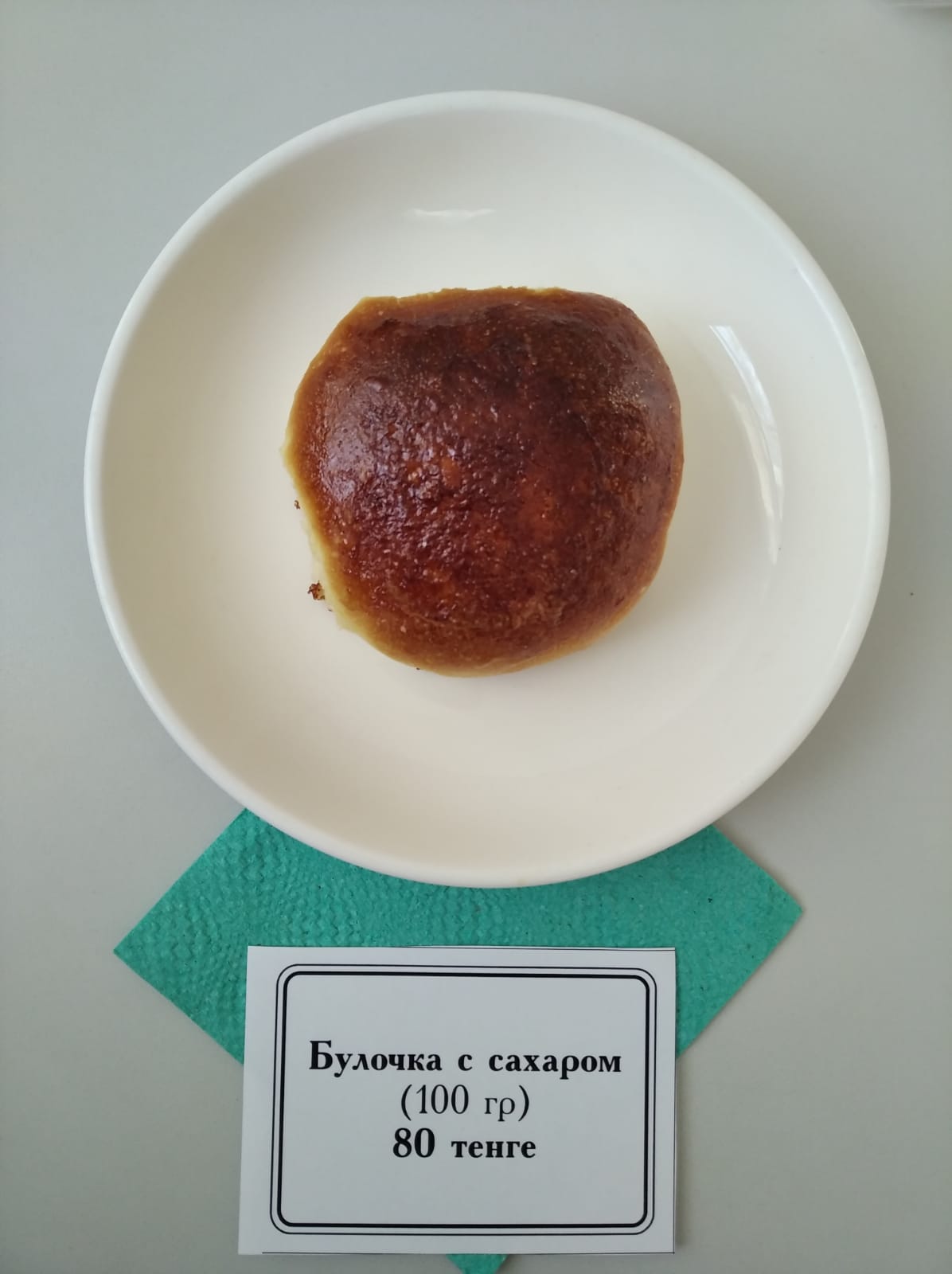 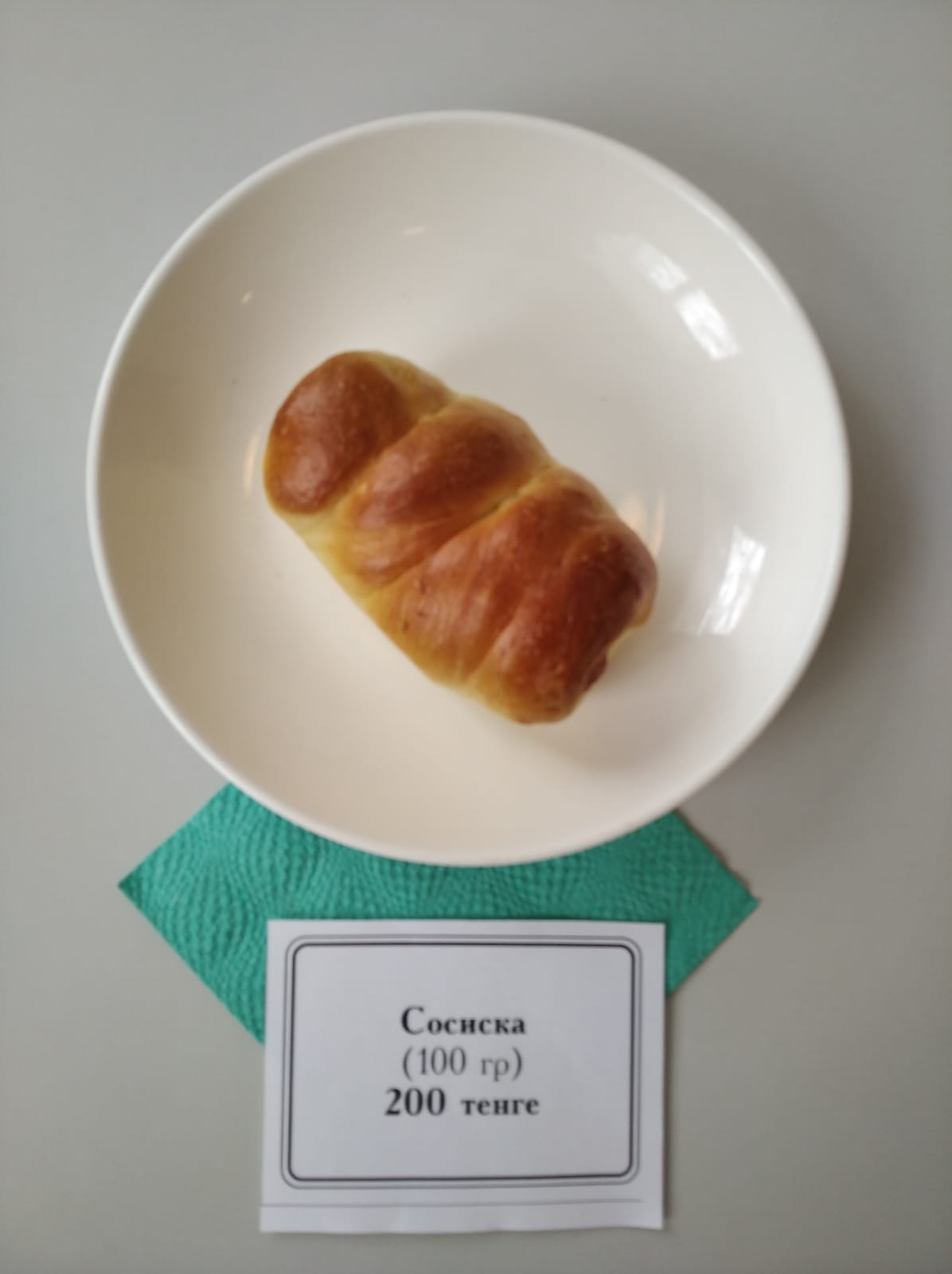 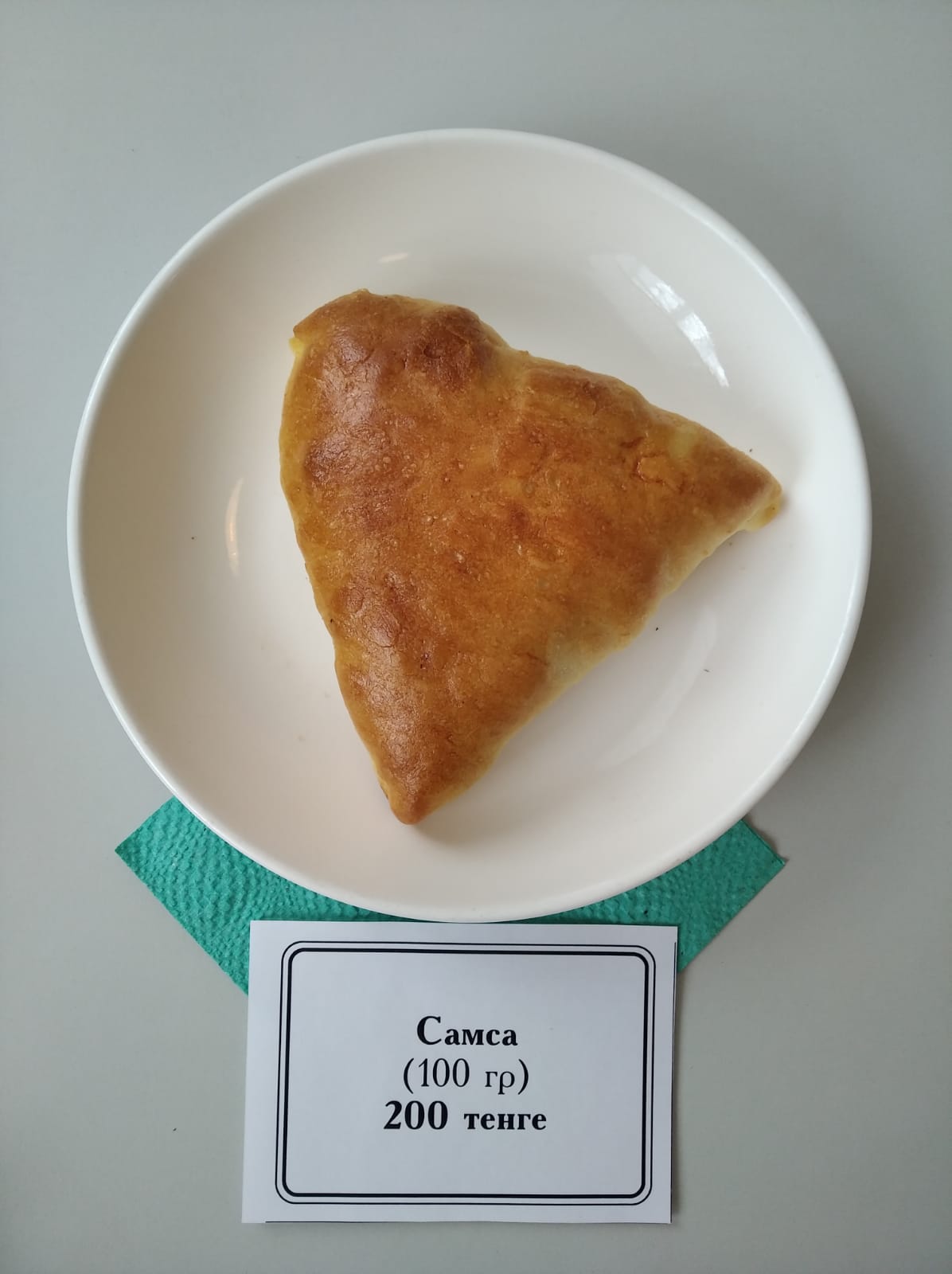 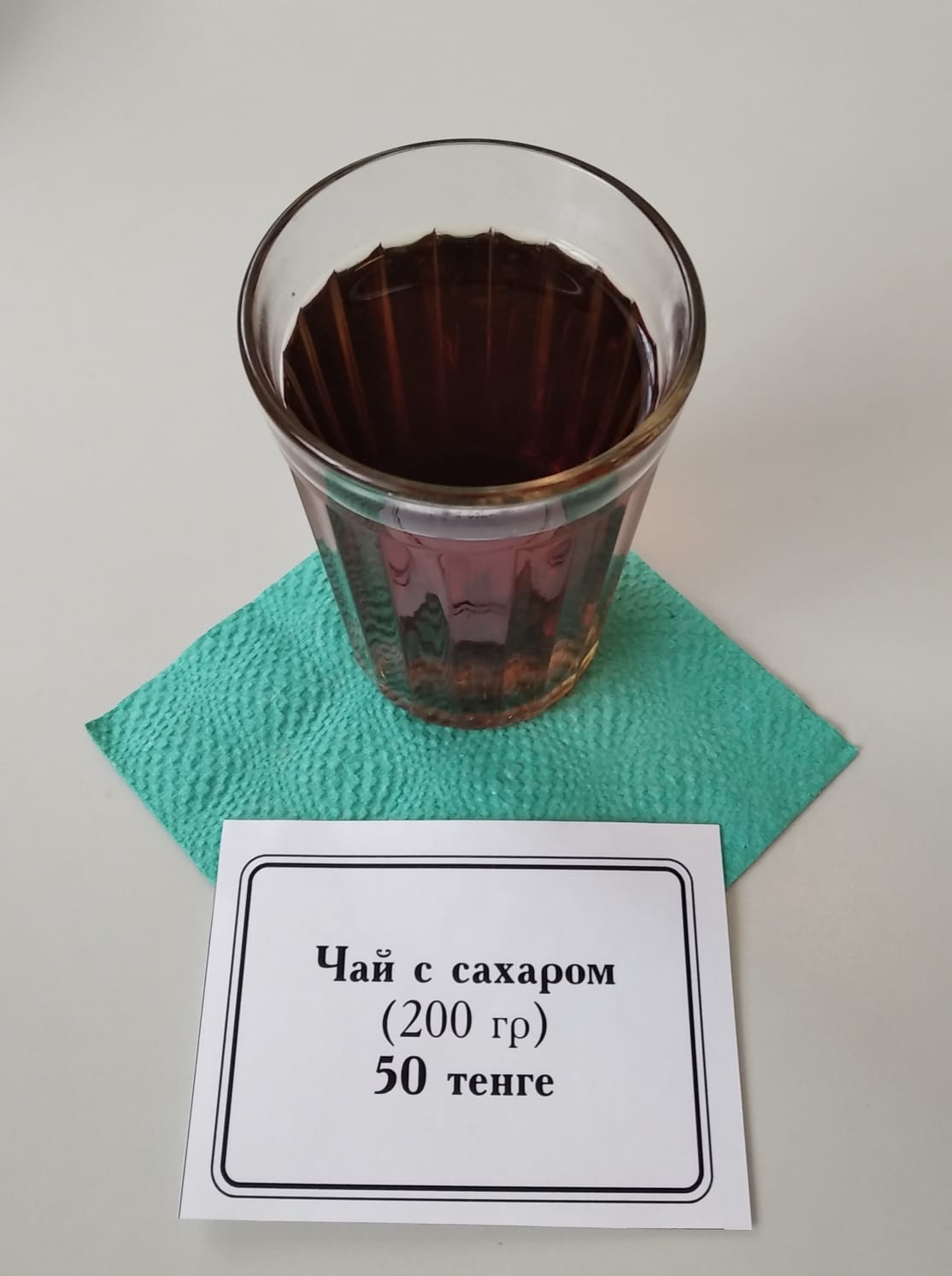 